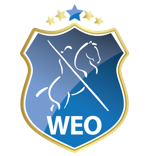 Dressur Kür – Klasse SJeder Reiter stellt sich seine Kür aus den unten genannten Elementen selbst zusammen.Dazu wird die Reihenfolge der Pflichtelemente Wort für Wort zusammen mit den Zahlen in dem „Dressur Bogen Blanco“ neu sortiert. Zwischen den einzelnen Elementen darf der Reiter Weg und Gangart frei wählen (dies wird nicht aufgeschrieben).Der erste und der letzte Punkt sind in der Reihenfolge festgelegt und können nicht verändert werden.1 Das Einreiten im Galopp auf der Mittellinie und das Halten und Grüßen zu Beginn der KürÜbergänge2 Außen-/Handgaloppübergänge auf dem Mittelzirkel an 8 Punkten (gleichmäßig verteilt) über fliegendem WechselSchritt3 Ganze Schrittpirouette rechte oder linke HandTrab4 Im Trab 6m-Volte rechte oder linke HandGalopp5 Halbe Galopppirouette aus der Geraden linke oder rechte Hand6 Ganze Galopppirouette oder Spin aus der Traversale linke Hand7 Ganze Galopppirouette oder Spin aus der Traversale rechte Hand8 ganze Bahn, sechs 3er oder 2er-Serienwechsel im versammelten Galopp, rechte oder linke Hand9 3er Zick-Zack-Traversale im Galopp10 6m-Volte rechte oder linke Hand (versammelter Galopp)11 Eine lange Seite starker GaloppArbeitsreiterei12 Abstand 30m auf der Mittellinie: Galopp – Media Volta – Galopp – fliegender Wechsel mittig – Galopp – Media Volta – Galopp – 4-5 3er-Wechsel oder 2er-Wechsel – Media Volta13 Übergänge auf der Diagonalen: Galopptraversale – Trabtraversale, min. 3 Tritte – Galopptraversale – Trabtraversale, min. 3 Tritte - Galopptraversale, rechte oder linke Hand 14 Auf der Diagonalen: Galopptraversale – vor X Pirouette – auf X fliegender Wechsel – nach X Pirouette – GalopptraversaleEnde15 Das Aufmarschieren auf der Mittellinie im Galopp und das Halten und Grüßen am Ende der Kür